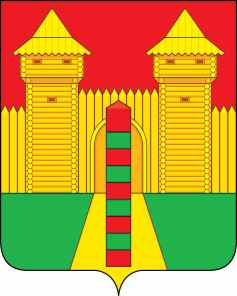 АДМИНИСТРАЦИЯ  МУНИЦИПАЛЬНОГО  ОБРАЗОВАНИЯ «ШУМЯЧСКИЙ   РАЙОН» СМОЛЕНСКОЙ  ОБЛАСТИПОСТАНОВЛЕНИЕот  22.01.2021г.     № 25	         п. Шумячи            Согласно распоряжению Отдела социальной защиты населения района Покровское-Стрешнево Управления социальной защиты населения Северо-Западного административного округа города Москвы от 29.10.2020 № 302 «О помещении под надзор малолетней Гиндиной Виктории Романовны, 09.01.2017 года рождения, в Государственное бюджетное учреждение города Москвы Центр содействия семейному воспитанию «Каховские ромашки» Департамента труда и социальной защиты населения города Москвы на полное государственное обеспечение»  несовершеннолетняя Гиндина Виктория Романовна, 09.01.2017 года рождения,  зарегистрированная по адресу: д.Пустосел, д.15, Шумячский район, Смоленская область, была помещена под надзор в ГБУ города Москвы ЦССВ «Каховские ромашки» ДТСЗН города Москвы.          Руководствуясь ст.71 Жилищного кодекса Российской Федерации, Федеральным законом от 24.04.2008 г. № 48-ФЗ «Об опеке и попечительстве», Федеральным законом от 21.12.1996 №159-ФЗ «О дополнительных гарантиях по социальной поддержке детей-сирот и детей, оставшихся без попечения родителей», областным законом от 31.01.2008 г. № 7-з «О наделении органов местного самоуправления муниципальных районов и городских округов Смоленской области государственными полномочиями по организации и осуществлению деятельности по опеке и попечительству» Администрация муниципального образования «Шумячский район» Смоленской областиП О С Т А Н О В Л Я Е Т:1. Сохранить за несовершеннолетней Гиндиной Викторией Романовной, 09.01.2017 года рождения, право пользования жилым помещением по адресу: д.Пустосел, д.15, Шумячский район, Смоленская область.2. Контроль за исполнением настоящего постановления возложить на Отдел по образованию Администрации муниципального образования «Шумячский район» Смоленской области.Глава муниципального образования «Шумячский район» Смоленской области                                                 А.Н.  Васильев                                                                                          О  сохранении права пользования  жилым           помещением        за несовершеннолетней В.Р.Гиндиной, 09.01.2017 года рождения